REP 2024 Project Proposal Form 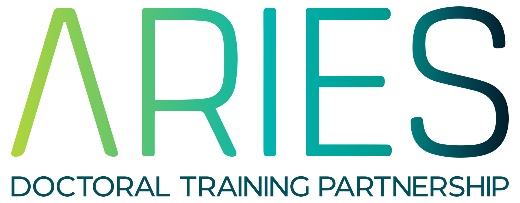 13/02/2024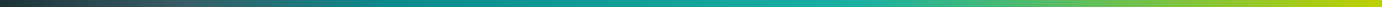 Lead Supervisor:  Email: University/Research Organisation:  Department:  Project Title:  Proposed element of fieldwork, data collection, activity to give an understanding of the wider context etcProposed PhD mentor (if already identified)Project Summary (max 500 words)Project Summary (max 500 words)Photo for advert Please provide a suitable image for use in the web advert for this projectPreferred Student UG Degree subject(s)Learning/Development opportunities this placement will provideResearch CostsDuration6 weeksI confirm that I understand that as primary supervisor of this REP, I am responsible for organising the employment of the student and will complete the reporting form provided by ARIES (including details of salary and research costs associated with the studentship) by 16 September 2024. Please sign and dateI confirm that I understand that as primary supervisor of this REP, I am responsible for organising the employment of the student and will complete the reporting form provided by ARIES (including details of salary and research costs associated with the studentship) by 16 September 2024. Please sign and date